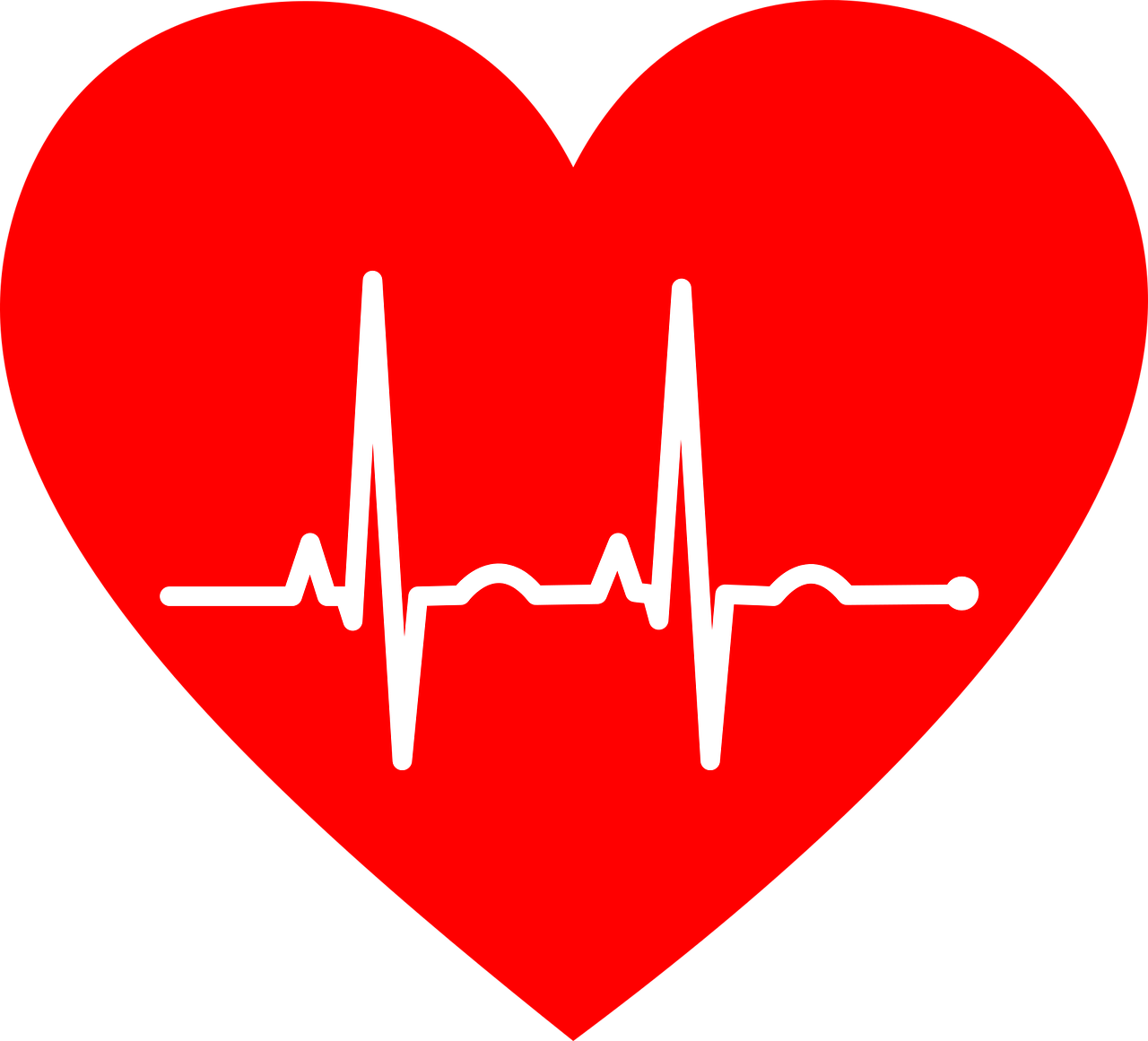 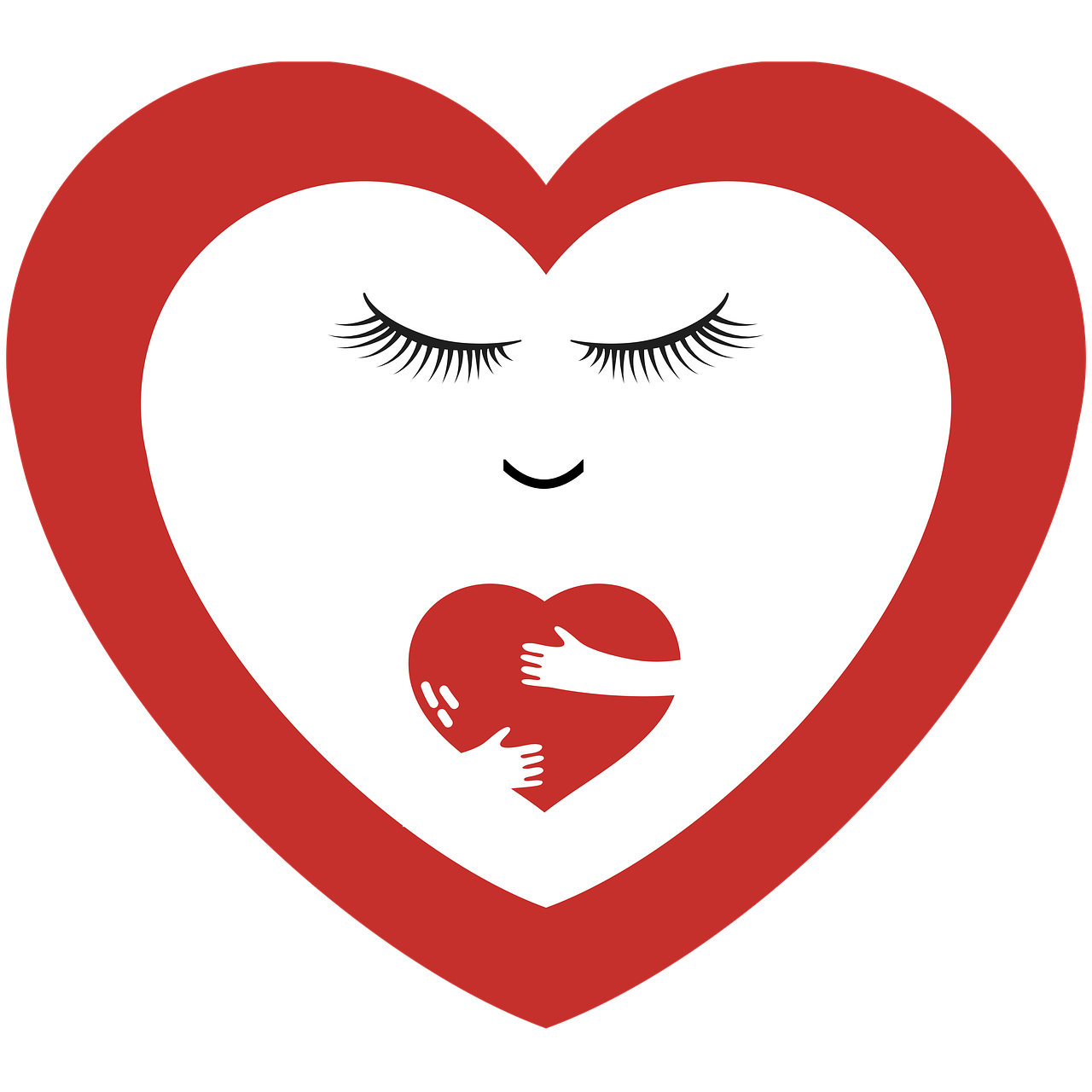 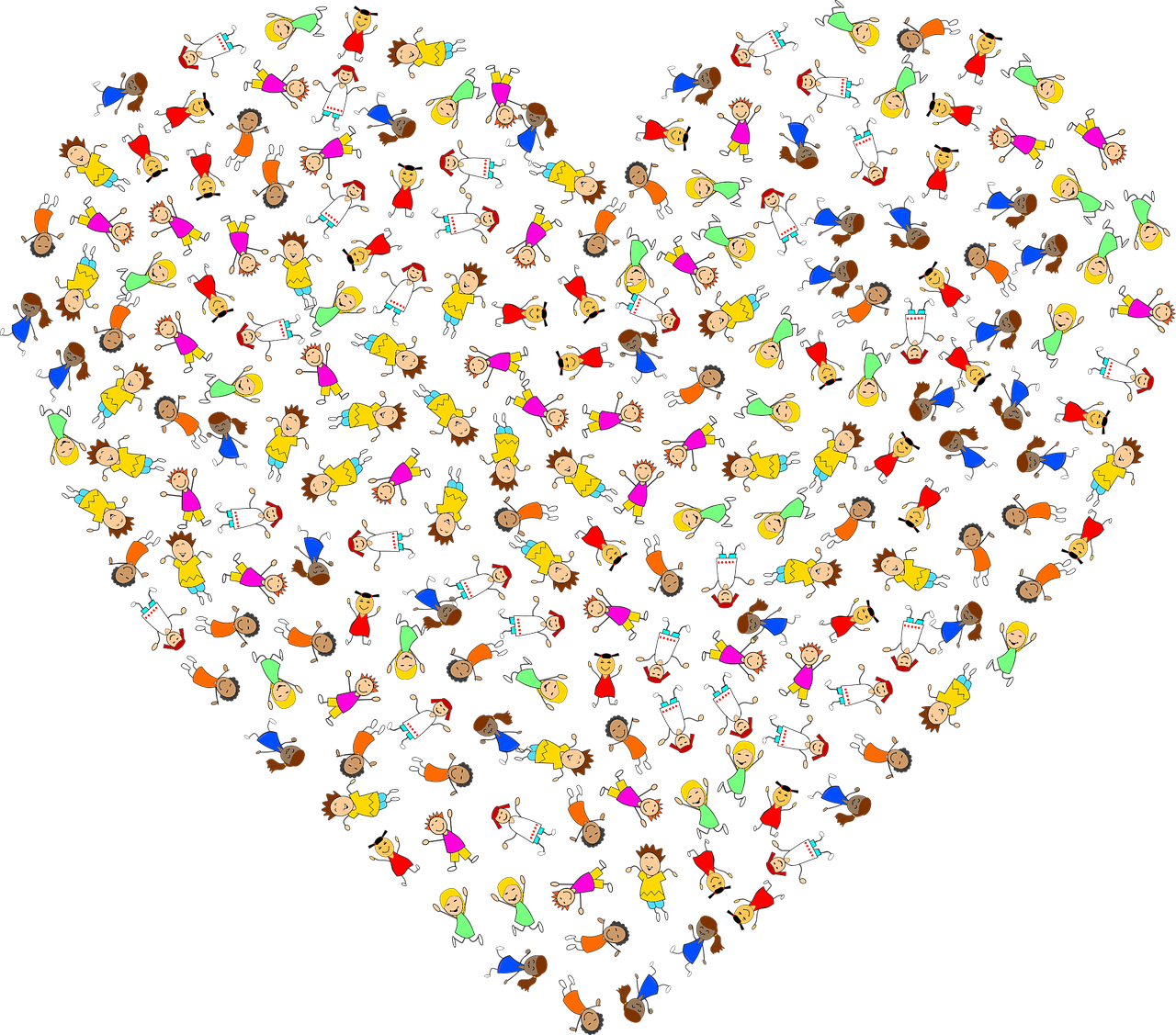 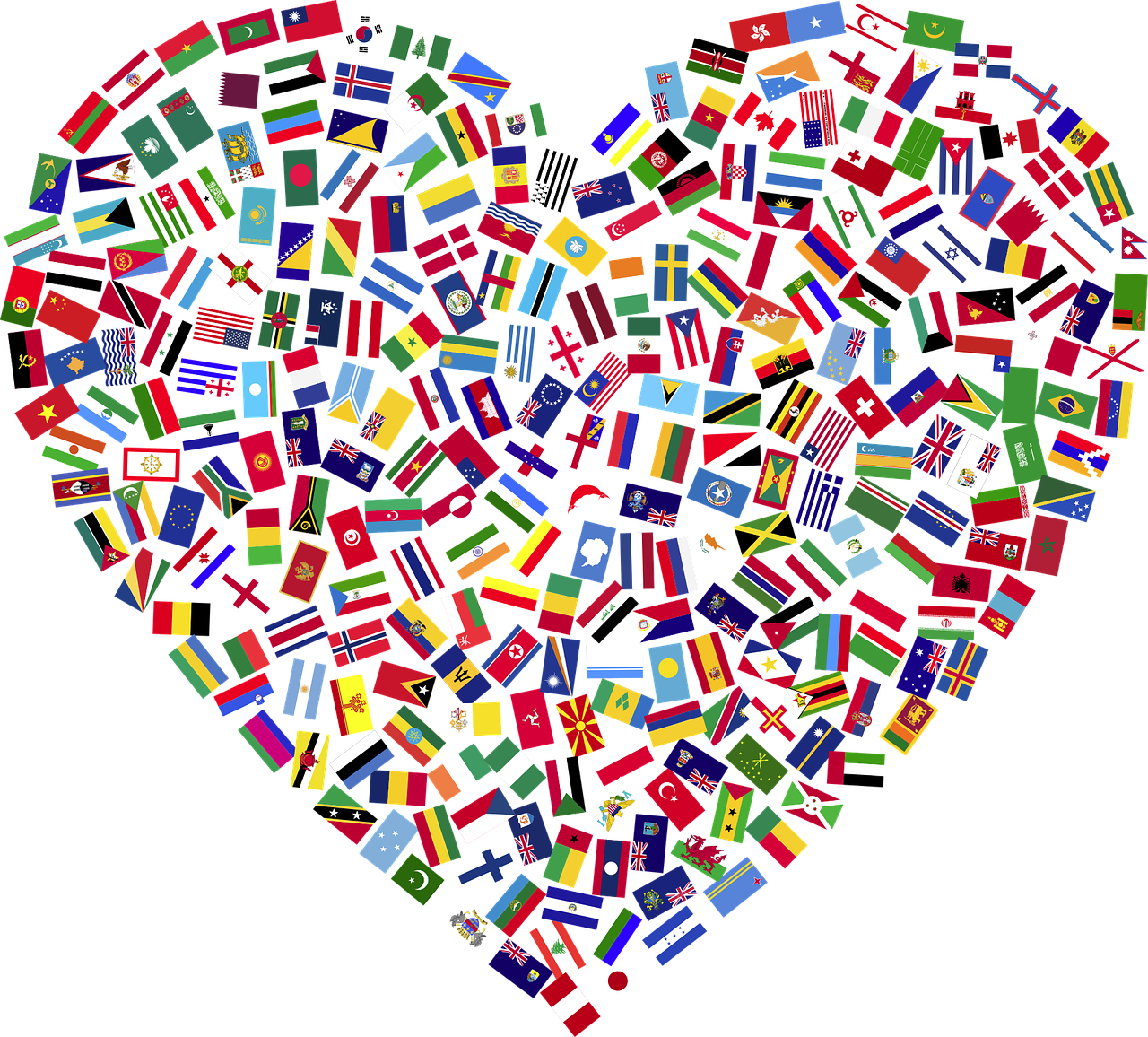 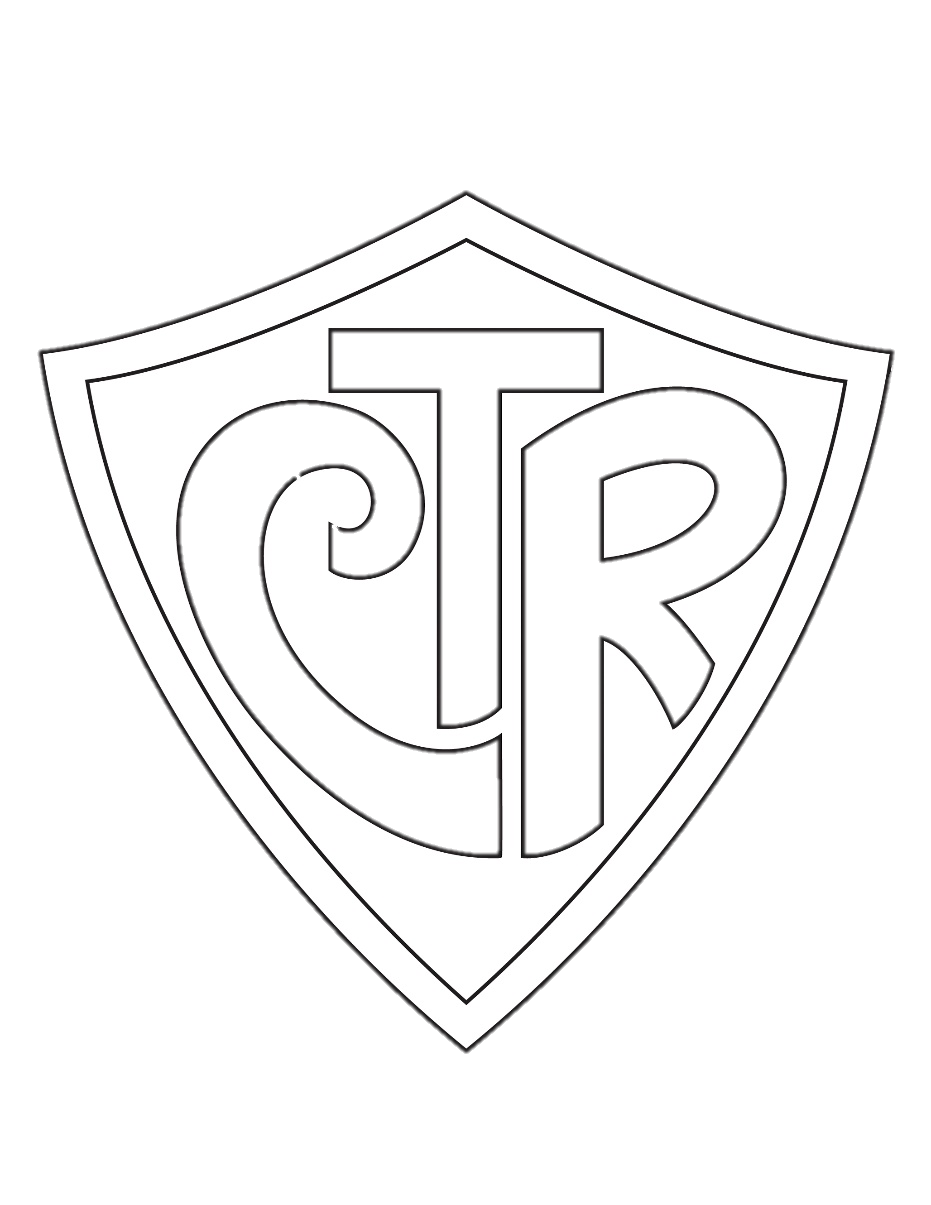 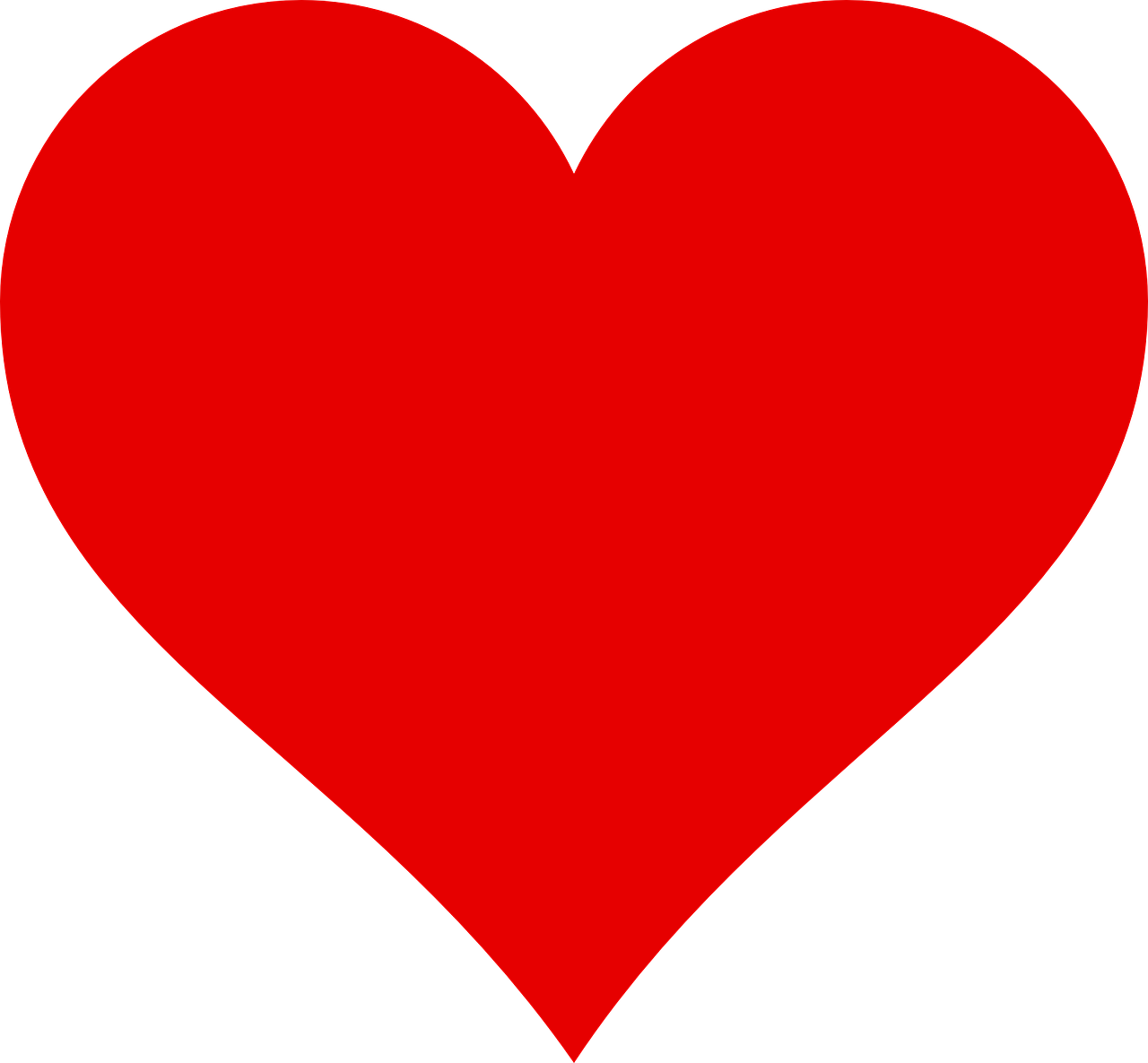 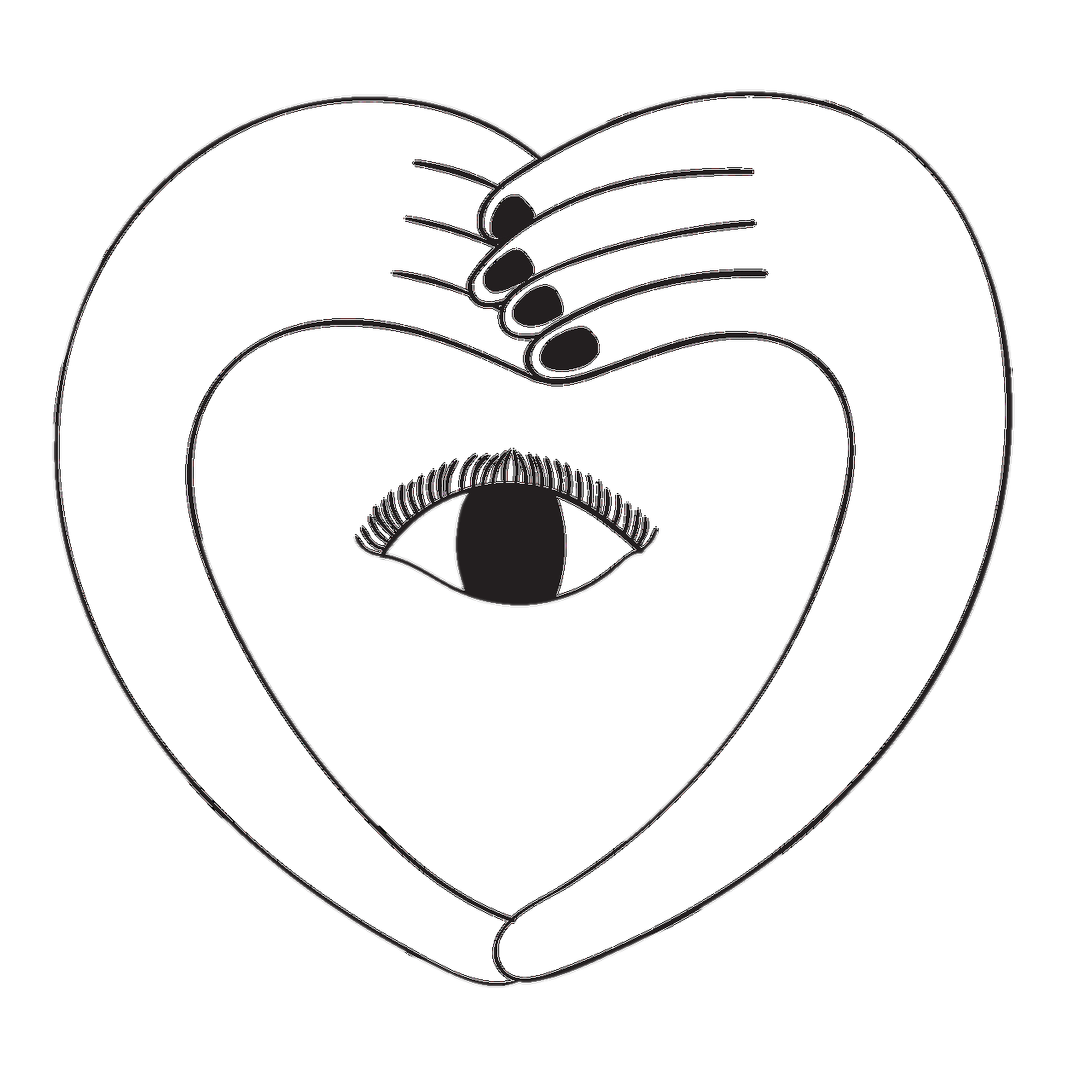 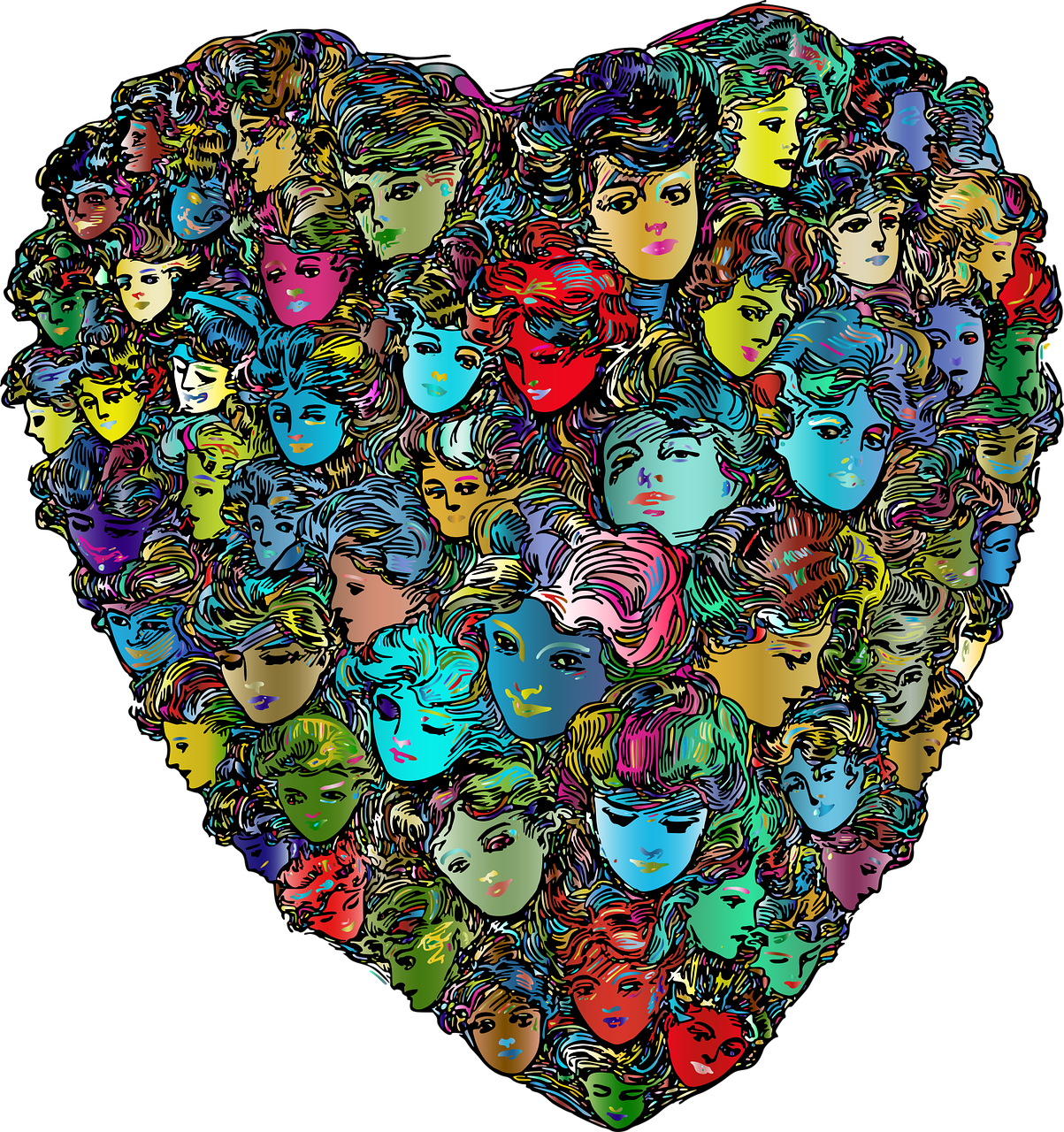 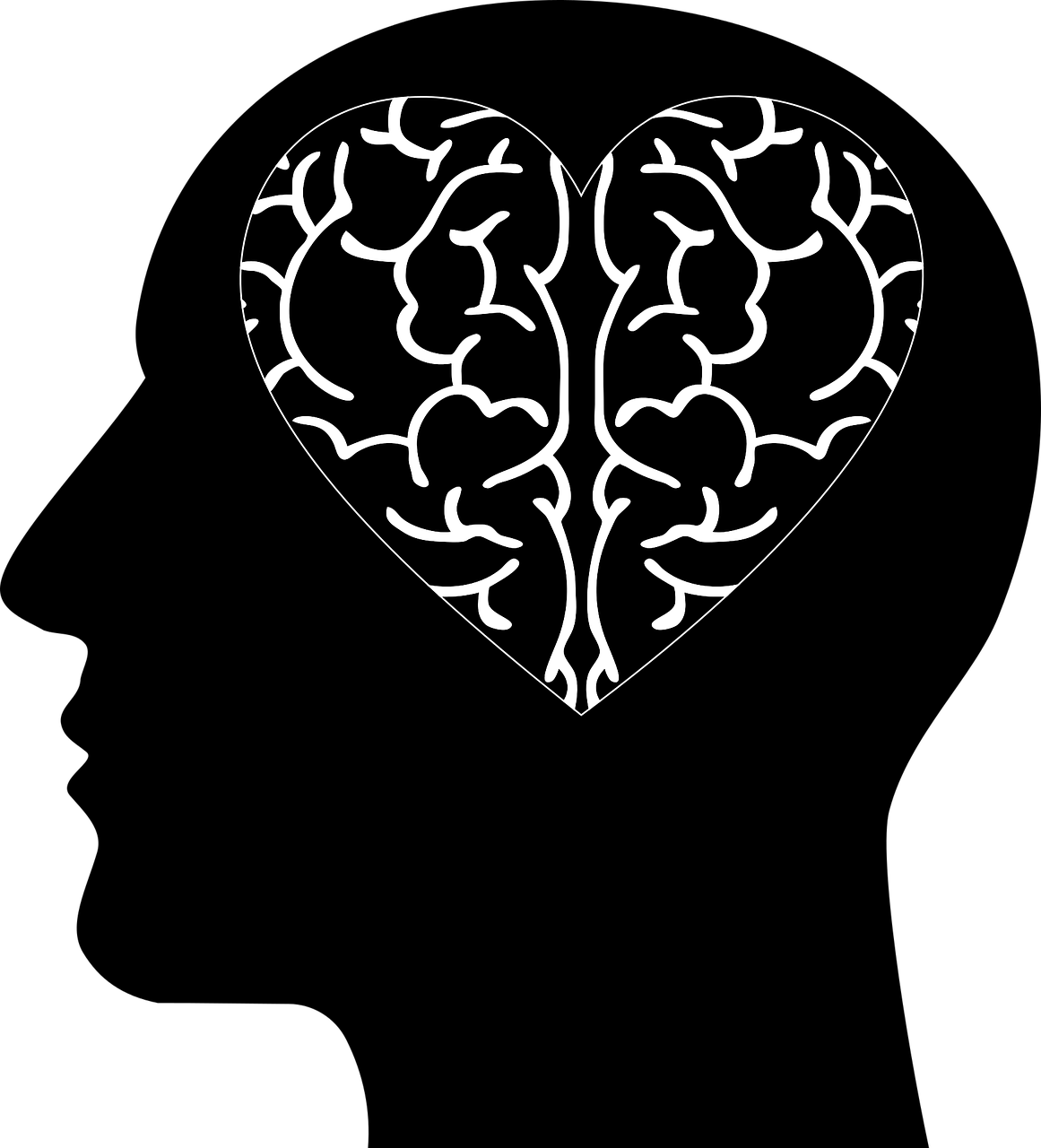 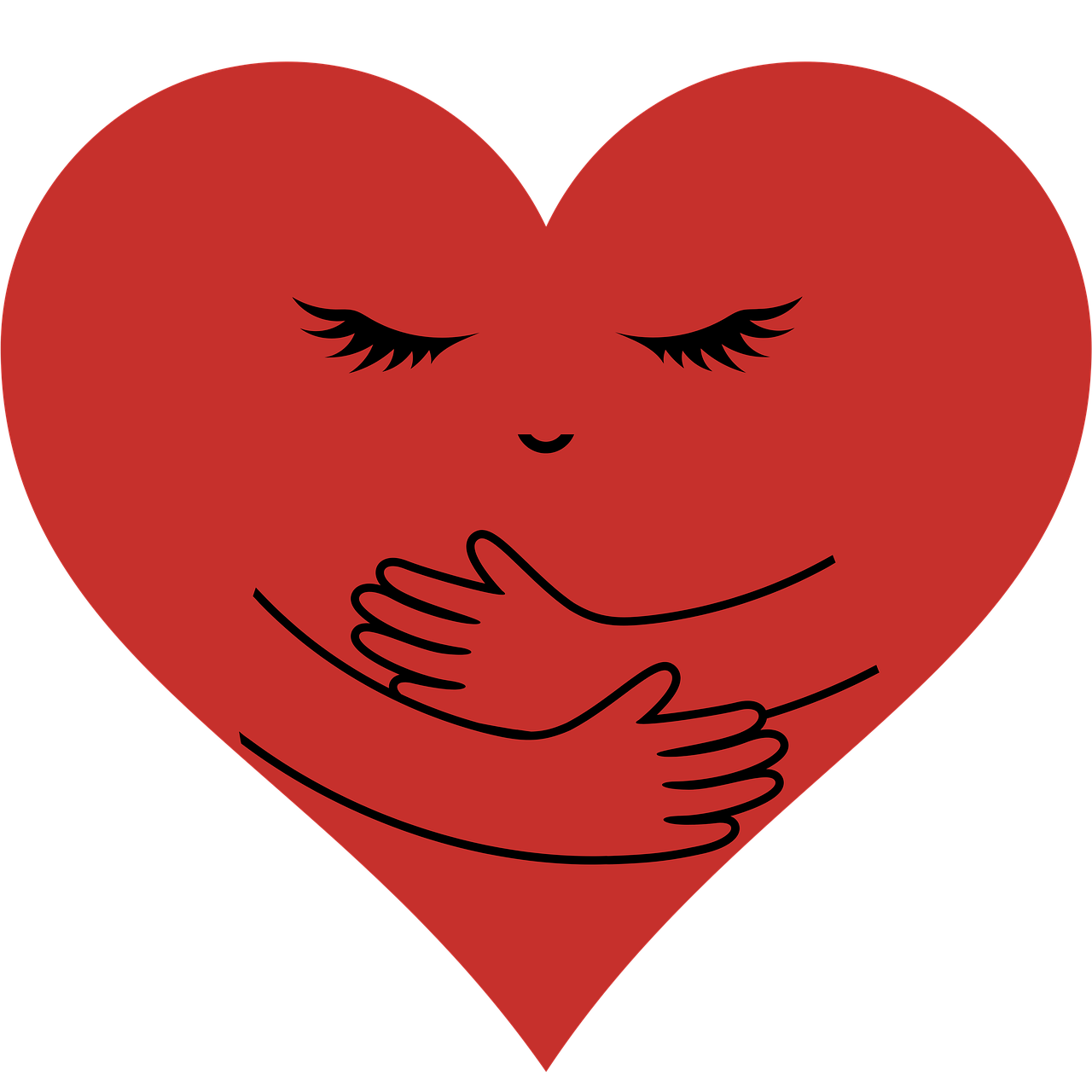 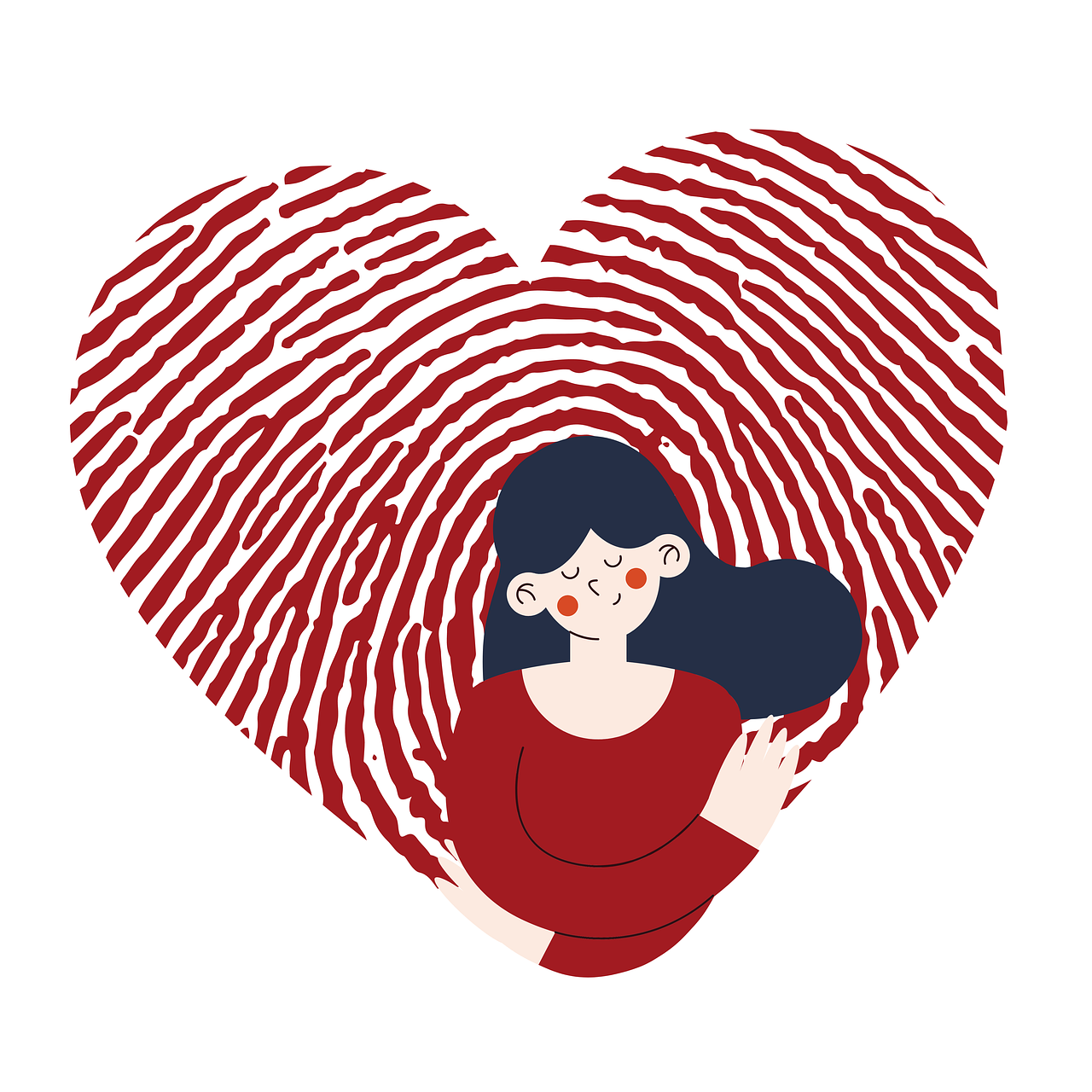 Instructions for “Kindness Heart Jump” Activity (Summarized from LDS Primary Printables):Lay eight hearts in two separate lines of four, 2 feet apart (or in a circle or heart shape).Invite four children to come to the front.Primary:  Sing the song.Primary:  Clap the beat while you sing.Helper Children:  Jump to a new heart on each beat.If you end on a black heart, tell something mean kids often do, then sit down.If you end on a gold heart, read the scripture on the back and/or tell something kind you could do.I want to be kind to everyone,                     Jump            jump           for that is right you see!       (Sit on last beat.)                 jump               jump           
So I say to myself remember this...       Jump                 jump      
Kindness begins with me!      (Sit on last beat.)                    jump       jump     
Gold Heart Scripture:  “34 A new commandment I give unto you, That ye alove one another; as I have loved you, that ye also blove one another. 35 By this shall all men know that ye are my disciples, if ye have alove one to another” (John 13:34-35).Black Heart Scripture:  "But I say unto you, Love your enemies, bless them that curse you, do good to them that hate you, and pray for them which despitefully use you, and persecute you." (Matthew 5:44). Image Credits:Clker-Free-Vector-Images.  (2014, Jun. 4).  Pixabay.  Retrieved Jun. 13, 2023 from https://pixabay.com/vectors/red-heart-health-love-shape-304570/ Used under a Pixabay License.  Free for commercial use.  No attribution required.GDJ.  (2020, Apr. 17).  Pixabay.  Retrieved Jun. 13, 2023 from https://pixabay.com/vectors/kids-children-heart-boys-girls-5056458/  Used under a Pixabay License.  Free for commercial use.  No attribution required.GDJ.  (2018, Mar. 19).  Pixabay.  Retrieved Jun. 13, 2023 from https://pixabay.com/vectors/cranium-head-abstract-art-thought-3244100/   Used under a Pixabay License.  Free for commercial use.  No attribution required.GDJ.  (2017, Feb. 15).  Pixabay.  Retrieved Jun. 13, 2023 from https://pixabay.com/vectors/ekg-electrocardiogram-heart-art-2069872/  Used under a Pixabay License.  Free for commercial use.  No attribution required.GDJ.  (2018, Mar. 5).  Pixabay.  Retrieved Jun. 13, 2023 from https://pixabay.com/vectors/heart-flags-countries-united-unity-3204671/ Used under a Pixabay License.  Free for commercial use.  No attribution required.GDJ.  (2022, Oct. 12).  Pixabay.  Retrieved Jun. 13, 2023 from https://pixabay.com/vectors/women-heart-love-girls-romantic-7517986/  Used under a Pixabay License.  Free for commercial use.  No attribution required.RosZie.  (2022, Jul. 19).  Pixabay.  Retrieved Jun. 13, 2023 from https://pixabay.com/illustrations/self-love-self-confidence-psychology-7331547/ Used under a Pixabay License.  Free for commercial use.  No attribution required.RosZie.  (2022, May 18).  Pixabay.  Retrieved Jun. 13, 2023 from https://pixabay.com/illustrations/self-love-self-confidence-psychology-7206573/  Used under a Pixabay License.  Free for commercial use.  No attribution required.RosZie.  (2022, Sept. 15).  Woman hugging self in front of a fingerprint.  Pixabay.  Retrieved Jun. 13, 2023 from https://pixabay.com/illustrations/woman-heart-self-love-7454662/ Used under a Pixabay License.  Free for commercial use.  No attribution required.Saydung89.  (2020, Oct. 29).  Pixabay.  Retrieved Jun. 13, 2023 from https://pixabay.com/illustrations/hands-heart-eye-tear-cartoon-love-5695072/ Used under a Pixabay License.  Free for commercial use.  No attribution required.The Church of Jesus Christ Media Library.  CTR logo.  The Church of Jesus Christ Media Library.  Retrieved Jun. 13, 2023, from https://www.churchofjesuschrist.org/media/image/ctr-logo-62da351?lang=eng 